Safety Gloves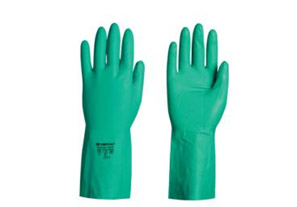 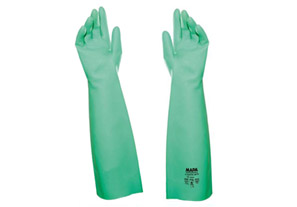 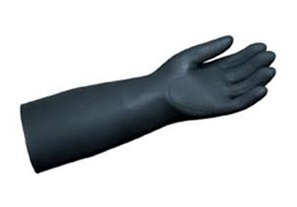                     Nitrile Gloves 14''                                              Nitrile Gloves 18''                              Neoprene Gloves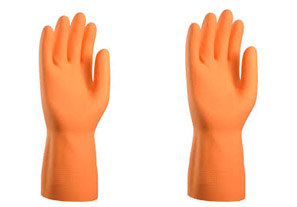 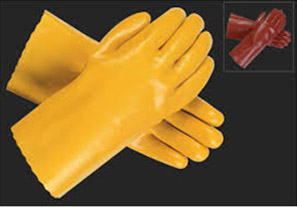 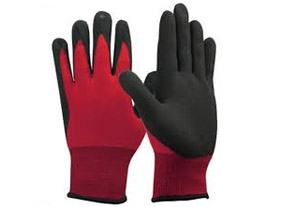                Acid Alkali Gloves                              PVC Double Dipped                                                  Latex Palm Coated 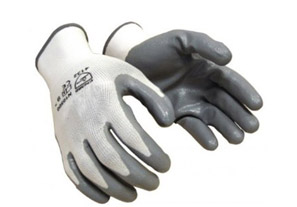 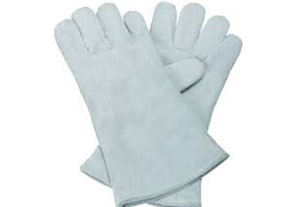 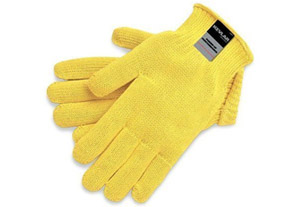               Nitrile palm Coated                                              Leather Gloves                                             Heat resistant Gloves 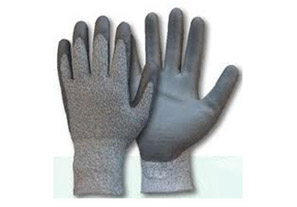 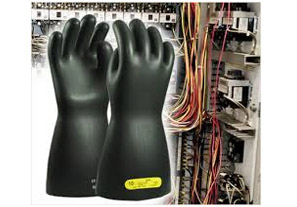 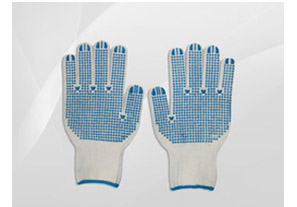              Cut Resistant Gloves                                   Electrical Gloves                                      PVC Coated Gloves 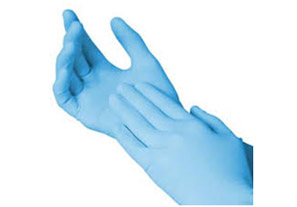                           Surgical Gloves 